Kính gửi: Bộ Tư phápCăn cứ Luật Ban hành văn bản quy phạm pháp luật số 80/2015/QH13 của Quốc hội, Nghị quyết số 94/NQ-CP ngày 29 tháng 10 năm 2019 của Chính phủ về những nhiệm vụ, giải pháp chủ yếu đẩy nhanh tiến độ phân bổ và giải ngân kế hoạch vốn đầu tư công năm 2019 và Quyết định số 936/QĐ-TTg ngày 26 tháng 7 năm 2019 của Thủ tướng Chính phủ về việc ban hành Danh mục và phân công cơ quan chủ trì soạn thảo văn bản quy định chi tiết thi hành các luật được Quốc hội khóa XIV thông qua tại Kỳ họp thứ 7, Bộ Kế hoạch và Đầu tư kính gửi Quý Bộ hồ sơ dự thảo Nghị định của Chính phủ quy định chi tiết thi hành một số điều của Luật Đầu tư công.Hồ sơ dự thảo Nghị định gồm: (1) Tờ trình Chính phủ về dự thảo Nghị định; (2) Dự thảo Nghị định; (3) Phụ lục tổng hợp, giải trình, tiếp thu ý kiến của các bộ, cơ quan trung ương và địa phương đối với dự thảo Nghị định; bản chụp ý kiến của các bộ, cơ quan trung ương và địa phương;Bộ Kế hoạch và Đầu tư xin gửi các tài liệu tại mục (3) nêu trên bằng bản điện tử theo quy định tại khoản 2 Điều 92 Luật Ban hành văn bản quy phạm pháp luật.Bộ Kế hoạch và Đầu tư mong sớm nhận được ý kiến thẩm định của Quý Bộ để kịp hoàn chỉnh trình Chính phủ trong tháng 11 năm 2019.Trân trọng cảm ơn sự hợp tác của Quý Bộ./.BỘ KẾ HOẠCH VÀ ĐẦU TƯ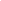 Số: 8572/BKHĐT-THV/v xin ý kiến thẩm định dự thảo Nghị định quy định chi tiết thi hành một số điều của Luật Đầu tư côngCỘNG HÒA XÃ HỘI CHỦ NGHĨA VIỆT NAMĐộc lập - Tự do - Hạnh phúc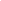 Hà Nội, ngày 15  tháng 11 năm 2019Nơi nhận:- Như trên;- TTCP, các Phó TTCP (để b/c);- Văn phòng Chính phủ (để b/c);- Lưu: VT, Vụ TH.      BỘ TRƯỞNG(đã ký)Nguyễn Chí Dũng